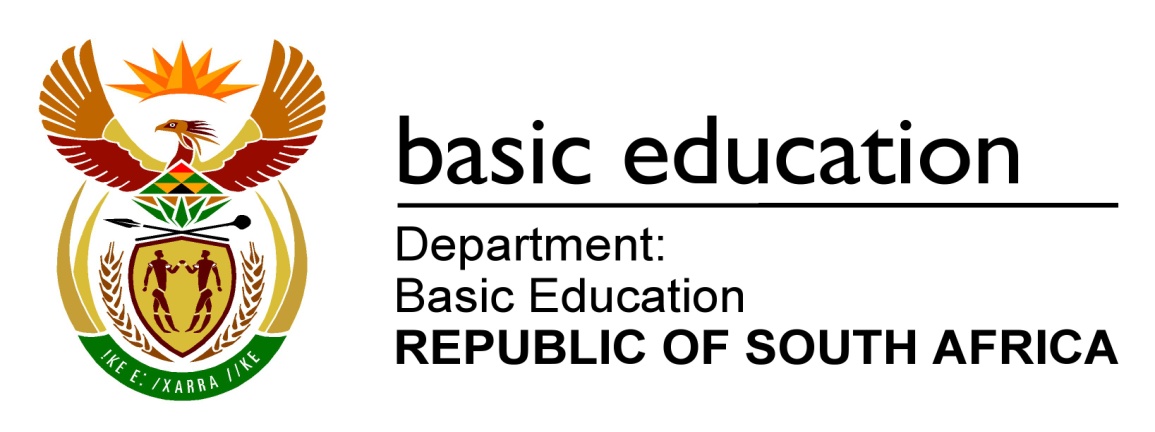 MARKS/PUNTE:  150This memorandum consists of 12 pages.Hierdie memorandum bestaan uit 12 bladsye.QUESTION 4/VRAAG 4QUESTION 1/VRAAG 11.1B(2)1.2A(2)1.3C(2)1.4C(2)1.5B(2)1.6A(2)1.7B(2)1.8C(2)1.9A(2)1.10A(2)[20]QUESTION 2/VRAAG 2QUESTION 2/VRAAG 2QUESTION 2/VRAAG 22.12.1.1Newton's first law. /Newton se eerste bewegingswet.An object will remain at rest or continue moving at a constant velocity (or at constant speed in a straight line)  unless acted upon by a non-zero external resultant force. /'n Voorwerp sal in sy toestand van rus of uniforme beweging volhard tensy 'n nie-nul resulterende krag daarop inwerk.(3)2.1.2The passenger's body. /Die passasier se liggaam.Inertia is determined by the object's mass; the greater an object's mass, the greater is its inertia. /Traagheid word deur die voorwerp se massa bepaal; hoe groter die massa hoe groter die traagheid.OR/OFThe passenger's body has a bigger mass as compared to the toolbox./Die passasier se liggaam het 'n groter massa as die gereedskapkis.(2)2.22.2.1When a net force Fnet is applied to an object of mass (m) it accelerates in the direction of the net force. This acceleration is directly proportional to the net force  and inversely proportional to the mass of the object. /Wanneer 'n netto krag Fnet op 'n voorwerp met 'n massa (m) inwerk, dan versnel die voorwerp in die rigting van die netto krag. Hierdie versnelling is direk eweredig aan die netto krag en omgekeerd eweredig aan die massa van die voorwerp.(2)2.2.2OPTION 1/OPSIE 1                         OPTION 2/OPSIE 2(5)2.2.34 kg block/4 kg-blokFnet = maT – Ff = maT – 45 = 4a T = 4a + 454 kg block/7 kg-blokFnet = maFaCos300 – (T + Ff) = ma250x0,866 – (4a + 45  + 45) = 7a216,5 – 90 = 7a + 4a126,5 = 11a            a = 11,5 m.s-2 (6)2.2.42.2.4(2)[20]QUESTION 3/VRAAG 33.13.2When the airbag inflates during the collision the contact time of the passenger or driver with an airbag is longer  than without airbag while the change in momentum remains the same.  Thus the net force on the passenger or driver is reduced  according to the equation Indien die lugsak gedurende die botsing opblaas, word die kontaktyd tussen die bestuurder of passasier met die lugsak langer as wat dit sonder die lugsak was, terwyl die verandering in momentum dieselfde bly. Die netto krag op die passasier of bestuurder word dus verminder volgens die vergelyking (3)3.2.1fi	N.s                                     N.s   to the right/regs    	                       OR/OFN.s   to the right/regs    (3)3.2.2                /120 kN                   (3)3.33.3.1The total linear momentum of an isolated system remains constant. ORThe total linear momentum of an isolated system before the collision/ explosion is equal to total momentum after the collision/explosion. Die totale liniêre momentum in 'n geslote stelsel bly konstant.OFDie totale liniêre momentum van 'n geslote stelsel is voor die botsing/ ontploffing gelyk aan die totale liniêre momentum na die botsing/ ontploffing.  (2)3.3.2                                                     west/wes (5)3.3.33.3.3 or    OR/OF    The collision is inelastic  because kinetic energy is not conserved./Die botsing is onelasties, want die kinetiese energie bly nie behoue nie. or    OR/OF    The collision is inelastic  because kinetic energy is not conserved./Die botsing is onelasties, want die kinetiese energie bly nie behoue nie.(7)(7)[23][23]4.14.1.1A system in which there are no external forces acting on it. /Geen eksterne kragte werk in op die stelsel nie.OR/OFIt is a system in which only conservative forces are acting on it./Dit is 'n stelsel waar slegs konserwatiewe kragte daarop inwerk.(2)4.1.2Ep = mgh Ep = 40 x 9.8 x 6Ep = 2 352 J   (Accept/Aanvaar  2,352 kJ/2,35 x 103  J (3)4.1.3Wnet = Fnet ∆x.cos ΘWnet =250 x 3 cos 0°Wnet = 750 N	4.1.4Decrease/Verminder When F is applied at an angle, the net horizontal force acting on an object decreases; that means the net work done decreases./ Wanneer F teen 'n hoek toegepas word, verminder die netto horisontale krag wat op 'n voorwerp inwerk, ; dit beteken die netto werk gedoen, verminder.(4)4.24.2.1The sum of gravitational potential energy and kinetic energy of an isolated system remains constant. /Die som van die gravitasie- potensiële en kinetiese energie van 'n geïsoleerde stelsel bly konstant. OR/OFThe total mechanical energy of an isolated system remains constant./Die totale meganiese energie van 'n geïsoleerde stelsel bly konstant.The sum of gravitational potential energy and kinetic energy of an isolated system remains constant. /Die som van die gravitasie- potensiële en kinetiese energie van 'n geïsoleerde stelsel bly konstant. OR/OFThe total mechanical energy of an isolated system remains constant./Die totale meganiese energie van 'n geïsoleerde stelsel bly konstant.(2)4.2.2(4)4.2.3KE at B = mv2at B 2643,55 =  ((65)(v)2v2         = 81,34V          = 9,02 m.s-1 (3)[22]QUESTION 5/VRAAG 55.15.1.1m2                           (6)5.1.2(3)5.1.3 mmmm	any one/enige een m(3)5.2Viscosity is the property of the fluid to oppose relative motion between the two adjacent layers. /Viskositeit is die eienskap van die vloeistof om die relatiewe beweging tussen die twee aangrensende lae teen te staan.(2)5.3      (3)5.45.4(3)(3)(3)  [20]  [20]  [20]QUESTION 6/VRAAG 6	QUESTION 6/VRAAG 6	QUESTION 6/VRAAG 6	QUESTION 6/VRAAG 6	QUESTION 6/VRAAG 6	6.1Doping is the process of adding impurities to intrinsic semiconductors./ Doepatoevoeging/Dotering ('Doping') is die proses om onsuiwerhede by intrinsieke halfgeleiers toe te voeg.(2)6.2Silicon is a pure semiconductor as impurity atoms must be added to improve conductivity or a pure semiconductor which is undoped./Silikon is 'n suiwer halfgeleier aangesien onsuiwerheidsatome bygevoeg moet word om geleidingsvermoë of 'n suiwer halfgeleier te verbeter wat ongedoop/ ongedoteer is.(2)6.36.3.1P-type semiconductor /P-halfgeleier(1)6.3.2A diode allows current flow in one direction only./'n Diode laat stroomvloei slegs in een rigting toe. (1)6.46.4.1C= .              C= 8.85               C= 2 212,5× F                                = 2,213  F                                = 2,213 nF (3)6.4.2C                   any one/enige een                 Q = CV       Q = 2.213                  Q = 6.638  C                      = 6.63 C(3)6.4.3(Any two/Enige twee)Plate area/Plate-area Plate spacing/Plate-spasiëring Dielectric material/Diëlektriese materiaal  (2)6.56.5.1Series. The current decreased as more light bulbs where added./Die stroom het afgeneem omdat meer gloeilampe bygevoeg is. (2)6.5.2Power is directly proportional to the current drawn./Krag is direk eweredig aan die stroomsterkte      OR/OF      P(1)6.5.3                                    OR/OF           W                   W                                    W (5)6.5.46.5.4(4) [26]QUESTION 7/VRAAG 77.17.1.1From H to G/Van H na G(1)7.1.2Magnetic flux density is the number of field lines perpendicular through the unit area./Magnetiesevloed-digtheid is die aantal veldlyne loodreg deur die eenheidsarea. OF/ORMagnetic flux is the number of magnetic field lines per unit area./Magnetiese vloed is die aantal magneetveldlyne per eenheidsarea. (2)7.1.32 1,59m2       (5)7.27.2.1Whenever there is a change in the magnetic field linked with the conductor, the emf is induced in the conductor. The magnitude of this emf is proportional to the rate of change in the magnetic flux linkage with the conductor./Wanneer daar 'n verandering in die magnetiese veld is wat aan die geleier gekoppel word, word die emk in die geleier geïnduseer. Die grootte van hierdie emk is eweredig aan die tempo van verandering in die magnetiese vloedkoppeling met die geleier. (2)7.2.211(3)7.2.37.2.3(Any two/Enige twee)The strength of the magnetic field. /Die sterkte van die magnetiese veld.The number of turns on the coil. /Die aantal draaie op die spoel.The speed at which the magnet or solenoid are moved relative to each other./Die spoed waarteen die magneet of solenoïed relatief tot mekaar      beweeg word. (Any two/Enige twee)The strength of the magnetic field. /Die sterkte van die magnetiese veld.The number of turns on the coil. /Die aantal draaie op die spoel.The speed at which the magnet or solenoid are moved relative to each other./Die spoed waarteen die magneet of solenoïed relatief tot mekaar      beweeg word. (2)[15]QUESTION 8/VRAAG 88.18.18.1.1Split-ring or commutator/Gesplete ringkommutator (Splitringkommutator) of kommutator Split-ring or commutator/Gesplete ringkommutator (Splitringkommutator) of kommutator (1)(1)8.1.2Coil or armature/Spoel of anker                                                          (1)8.28.2Can be transmitted over long distances without major energy loss.The voltage can be increased/stepped up or decreased/stepped down./Kan oor lang afstande oorgedra word sonder groot energieverlies. Die spanning kan verhoog of verlaag word.Can be transmitted over long distances without major energy loss.The voltage can be increased/stepped up or decreased/stepped down./Kan oor lang afstande oorgedra word sonder groot energieverlies. Die spanning kan verhoog of verlaag word.(2)[4]	TOTAL/TOTAAL: 150